Родной язык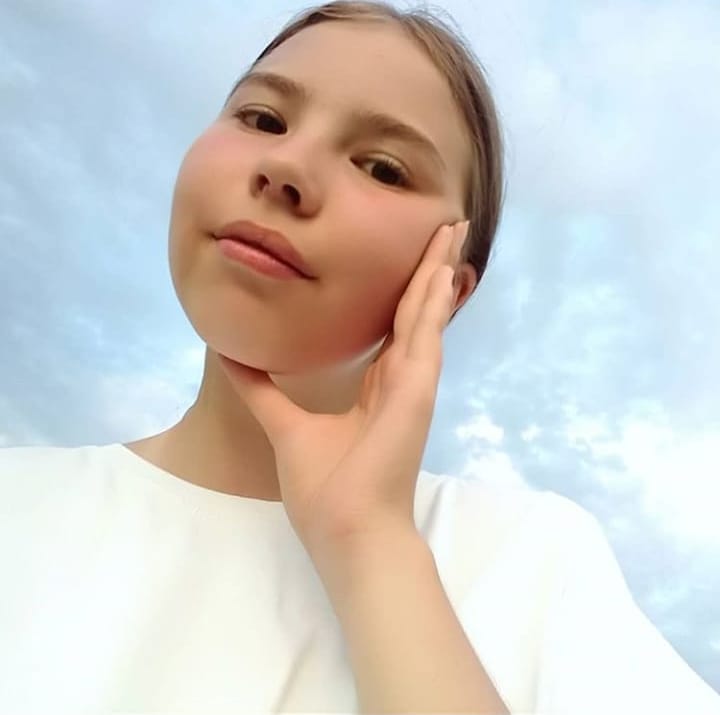 Могучий, патриотичный.Уважает, восхищает, наслаждает С самого детства мы говорим на родном языке.Родная речь Максимович Ангелина,8Б